Green groupPlease visit pirate poems and read or listen to the following poem: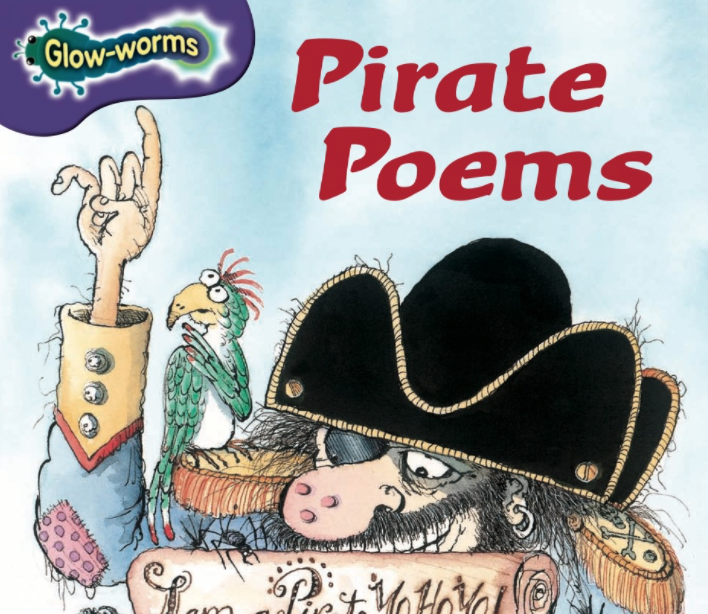 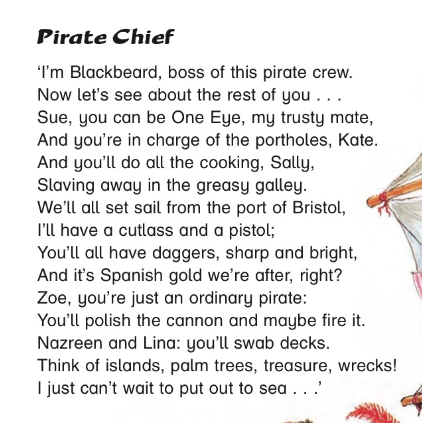 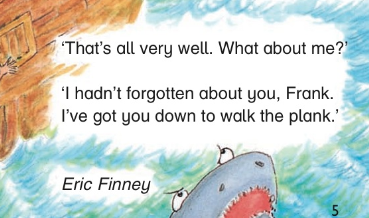 I hope you liked it! Please, answer these questions:_______________________________________________________Who is in charge of the cooking?_______________________________________________________Where does she work?_______________________________________________________Which English city did they set sail from?_______________________________________________________What are the pirates trying to get from the Spanish?_______________________________________________________ Who is in charge of the canons?_______________________________________________________What does poor old Frank got to do?_______________________________________________________LanguagePoetryRhyming CoupletsThe poem above has what is called ‘rhyming couplets’ – They are pairs of lines that both end with words that rhyme with the other.Can you add the missing words?Island LifeI didn’t want to come to this island,But look I’ve found an enormous _______________.diamond	      came		flew		jumpedThe weather here is always fine.Skies are blue here all the _______________.rhyme	everyday		today	        timeI love the sand, the sea and the sun.I’m having lots and lots of _______________.enjoyment		fun	   games	excitedYesterday I had the chanceto learn to do a Pirate _______________.dish		running	chance	danceI’m learning to speak Pirate too.‘Ohoy there matey, how are _______________?we		you		friends 	everybodyDid you enjoy that?Can you think up some words that rhyme with this list, then, perhaps, have a go at making your own Pirate Poem!LanguageReading/Sticking/GluingAw mi hearties, cut out the words below and label this old seadog (pirate).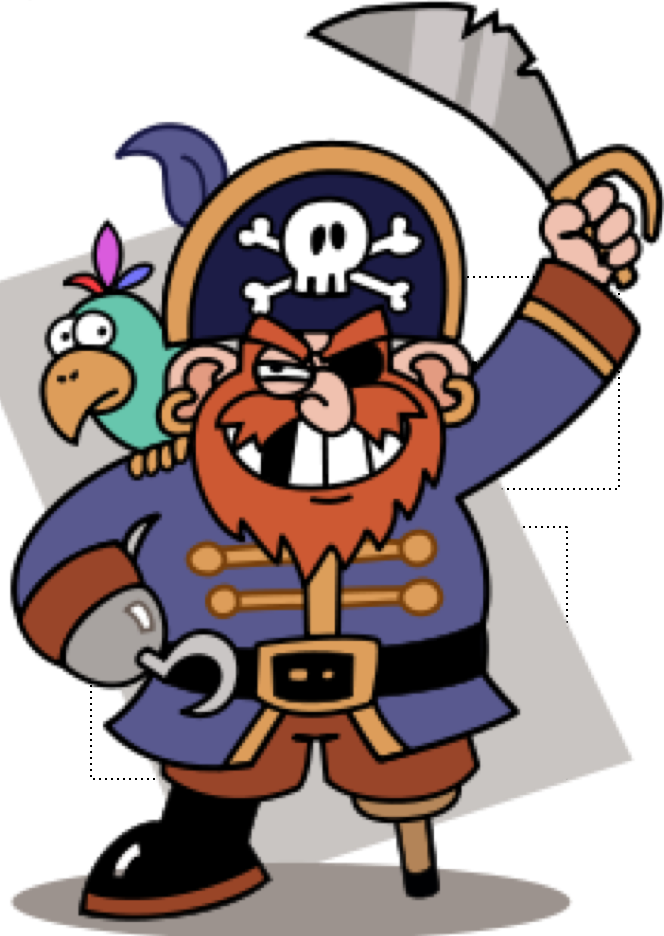 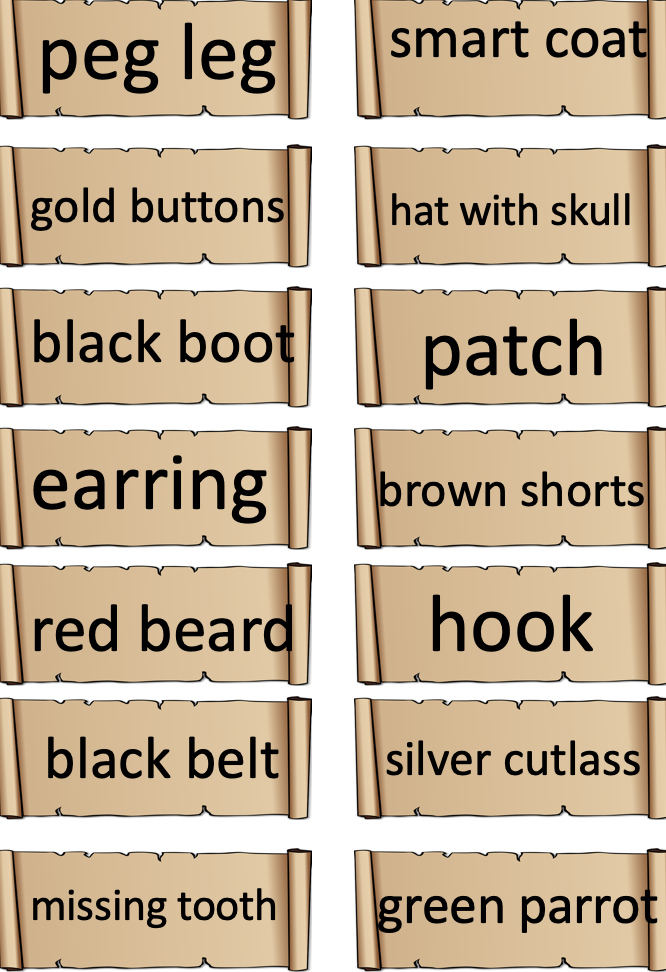 ArtPirate Shiphttps://www.youtube.com/watch?v=hSP9mjjLYbYMathematicsWord Problems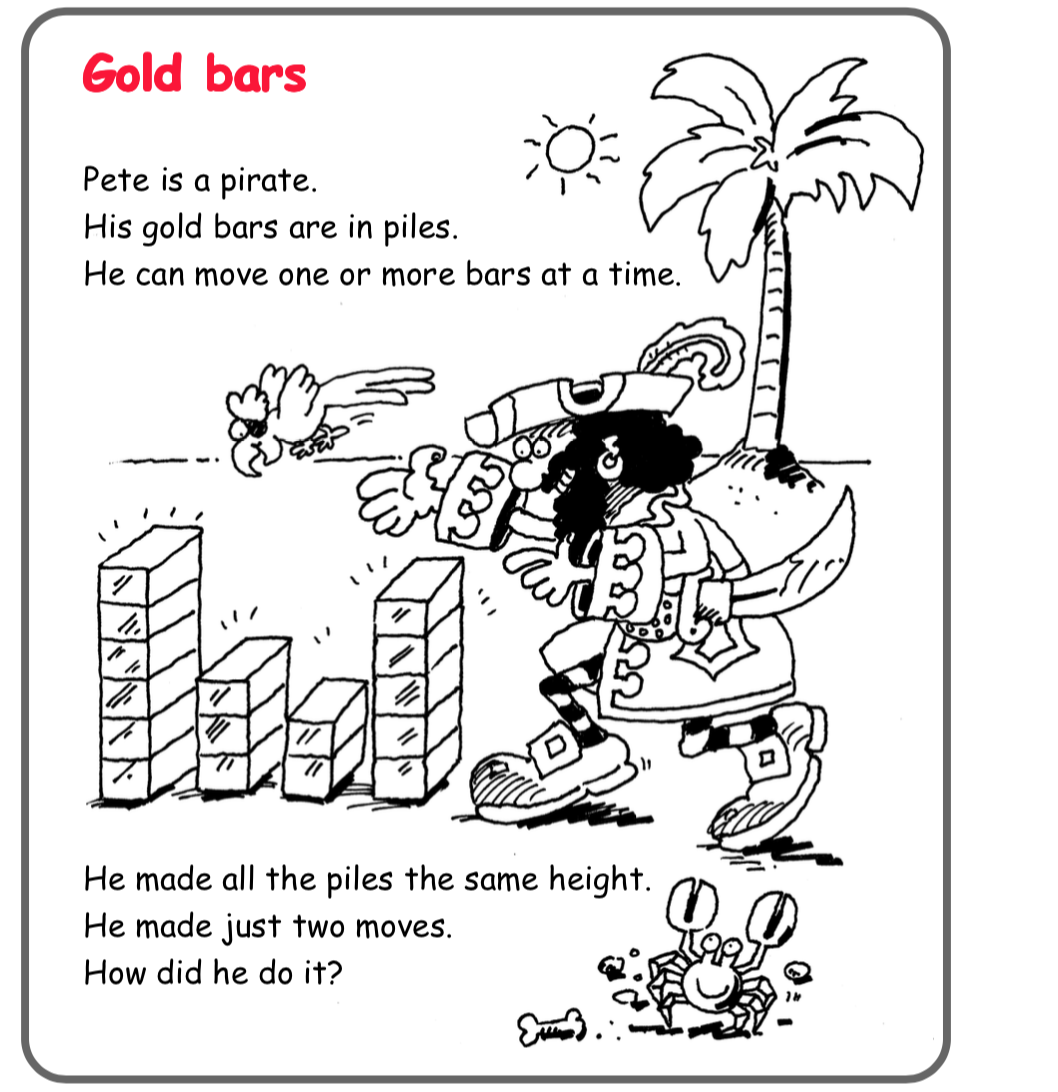 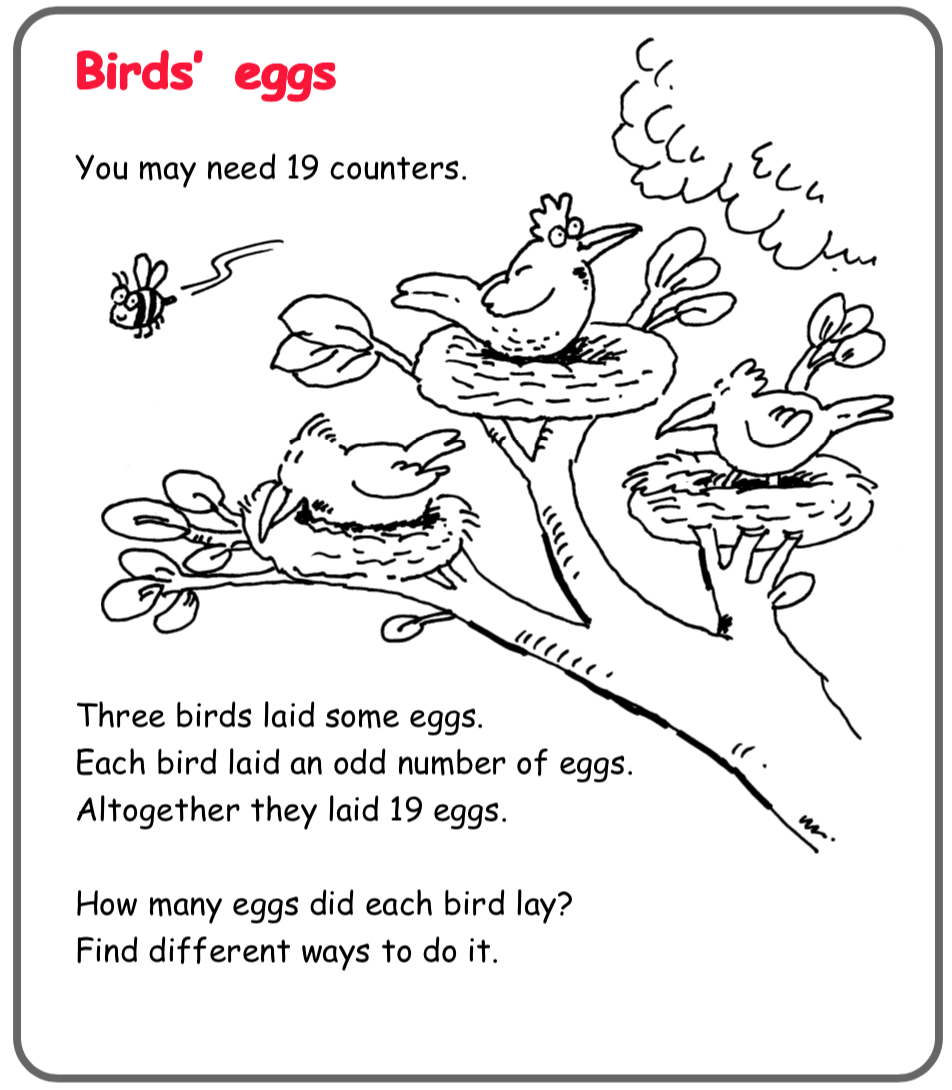 You and your Pirate chums are bored. One of them comes up with this: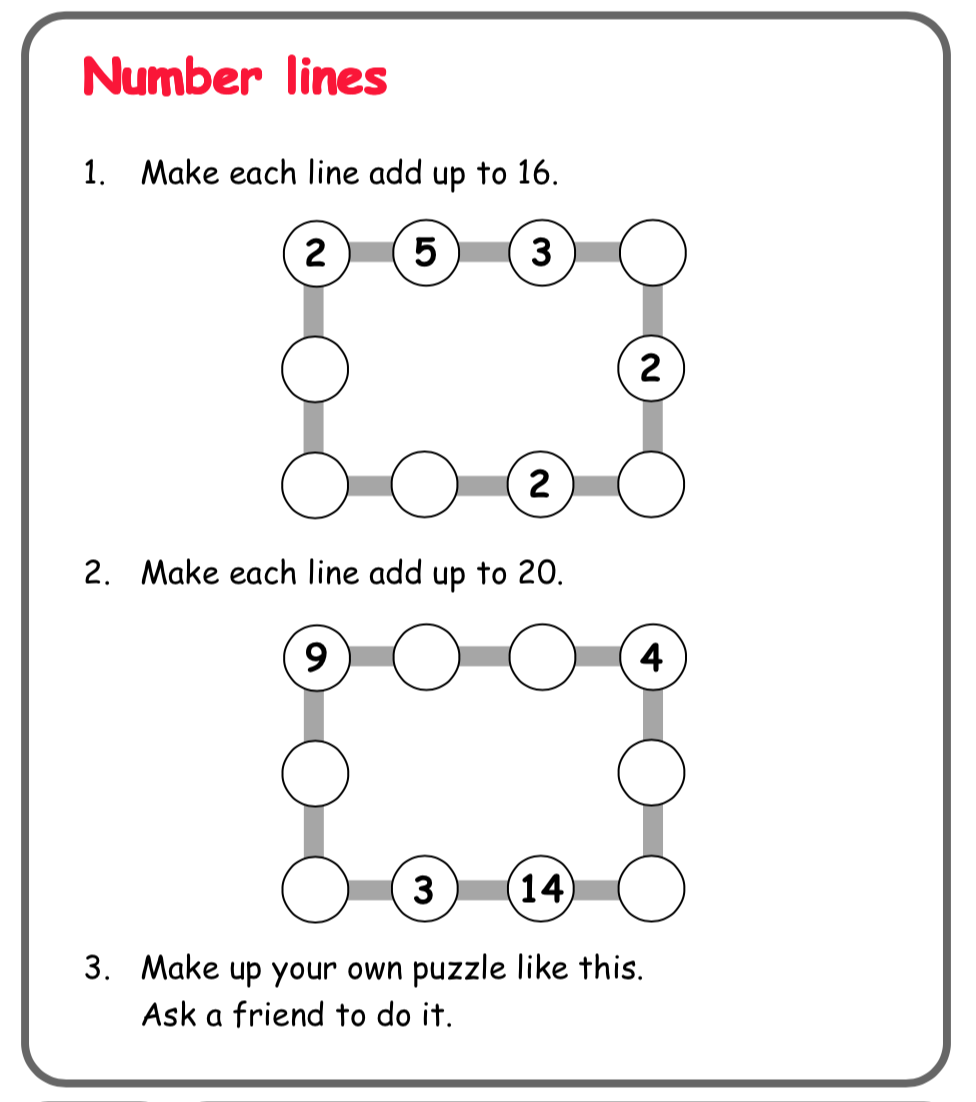 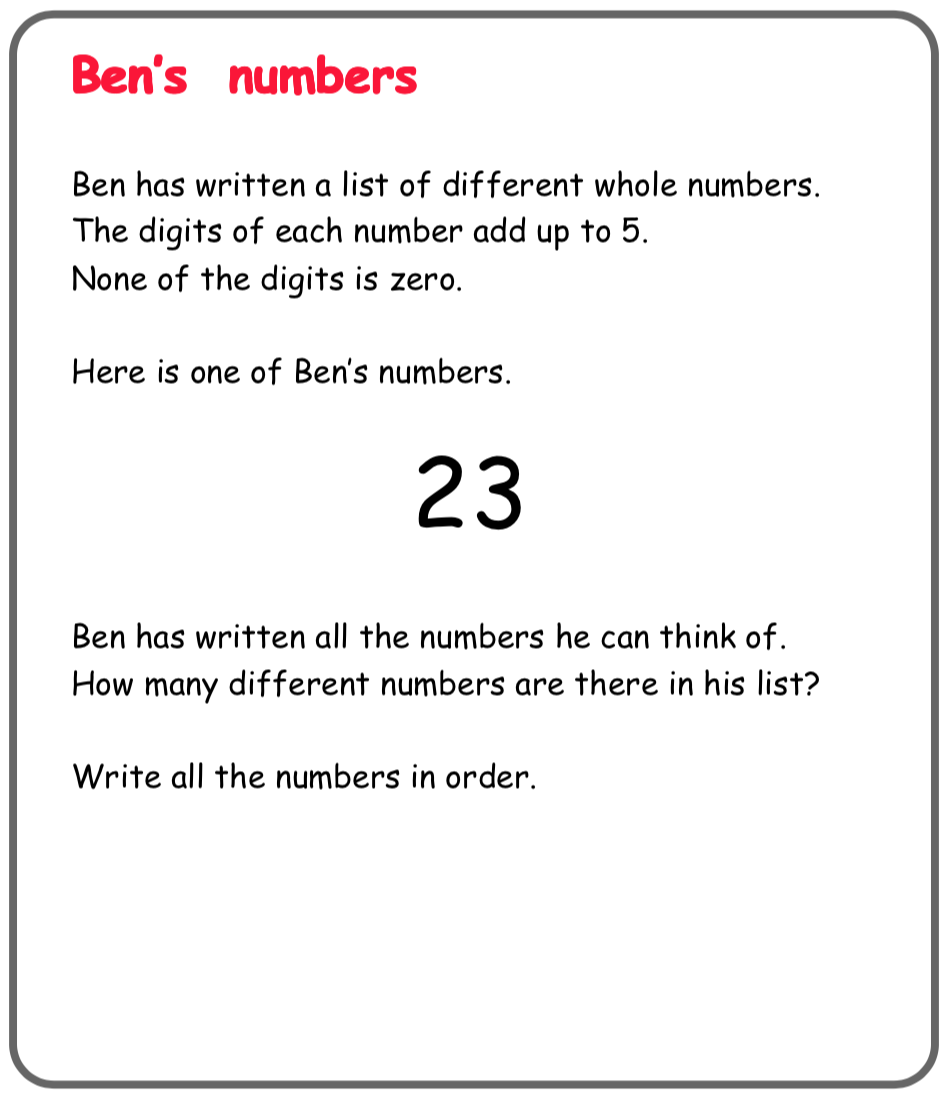 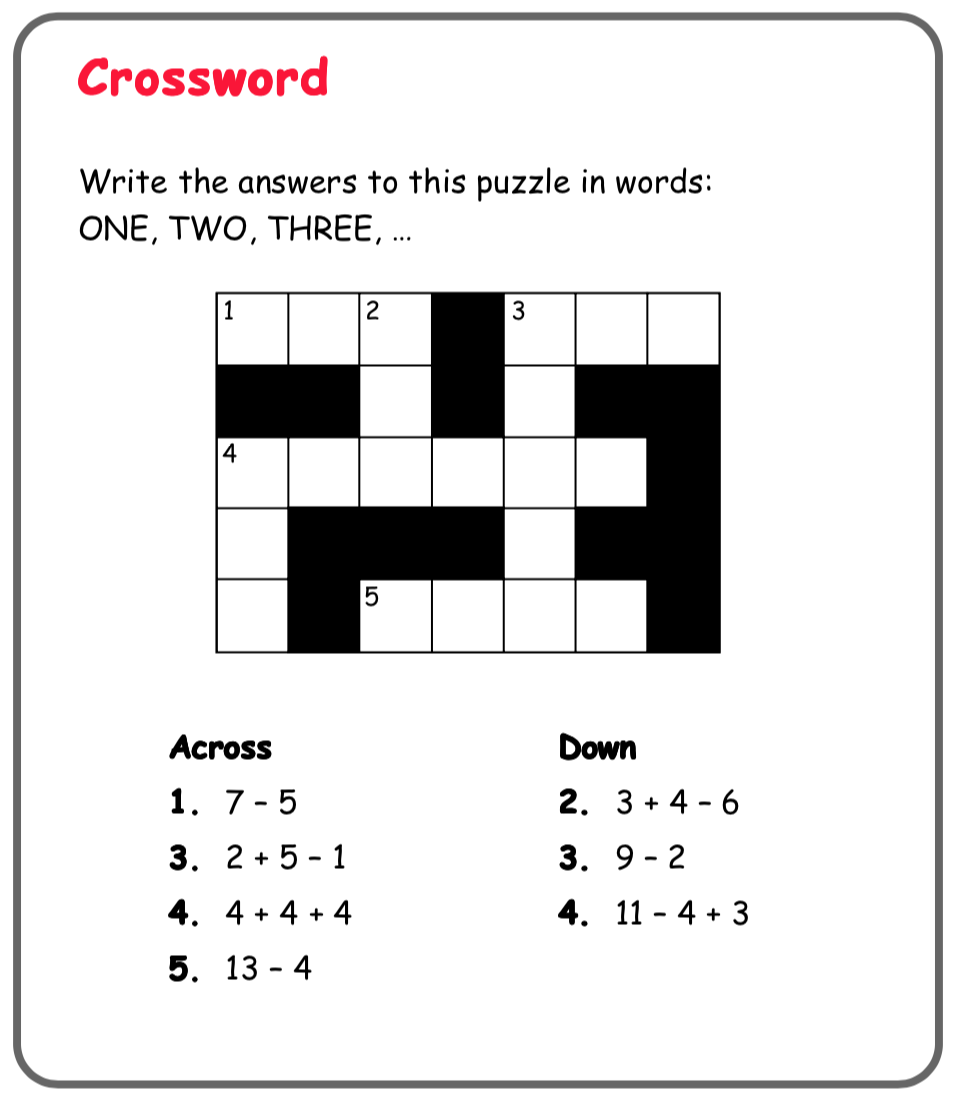 1 = one, 2 = two, 3 = three, 4 = four, 5 = five, 6 = six, 7 = seven 8 = eight, 9 = nine, 10 = ten, 11 = eleven, 12 = twelve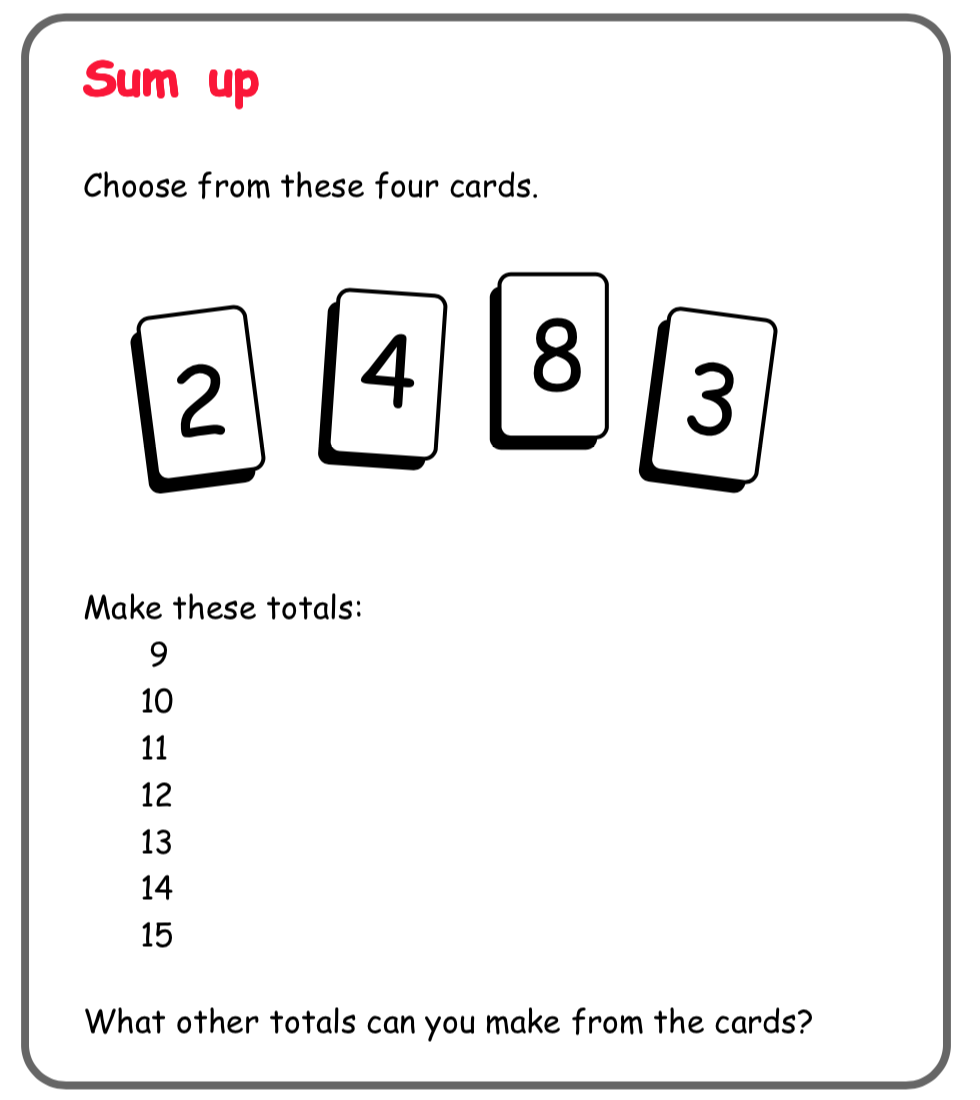 For example:9 = 2+4+3Science/MathsBakingPoor old Robinson longed for bread. Without many of the ingredients – yeast and butter to add flavour – he had to make flatbreads, with simply, flour and water. Imagine the delight if he was able to make these!Why not have a go.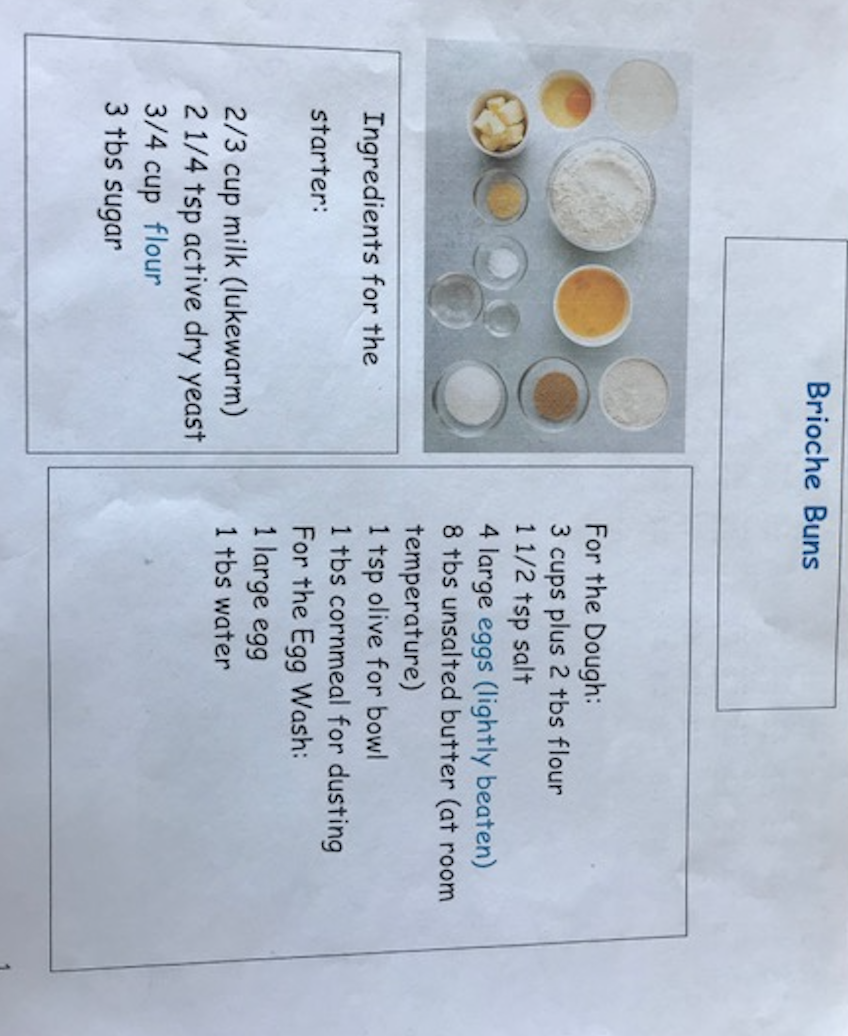 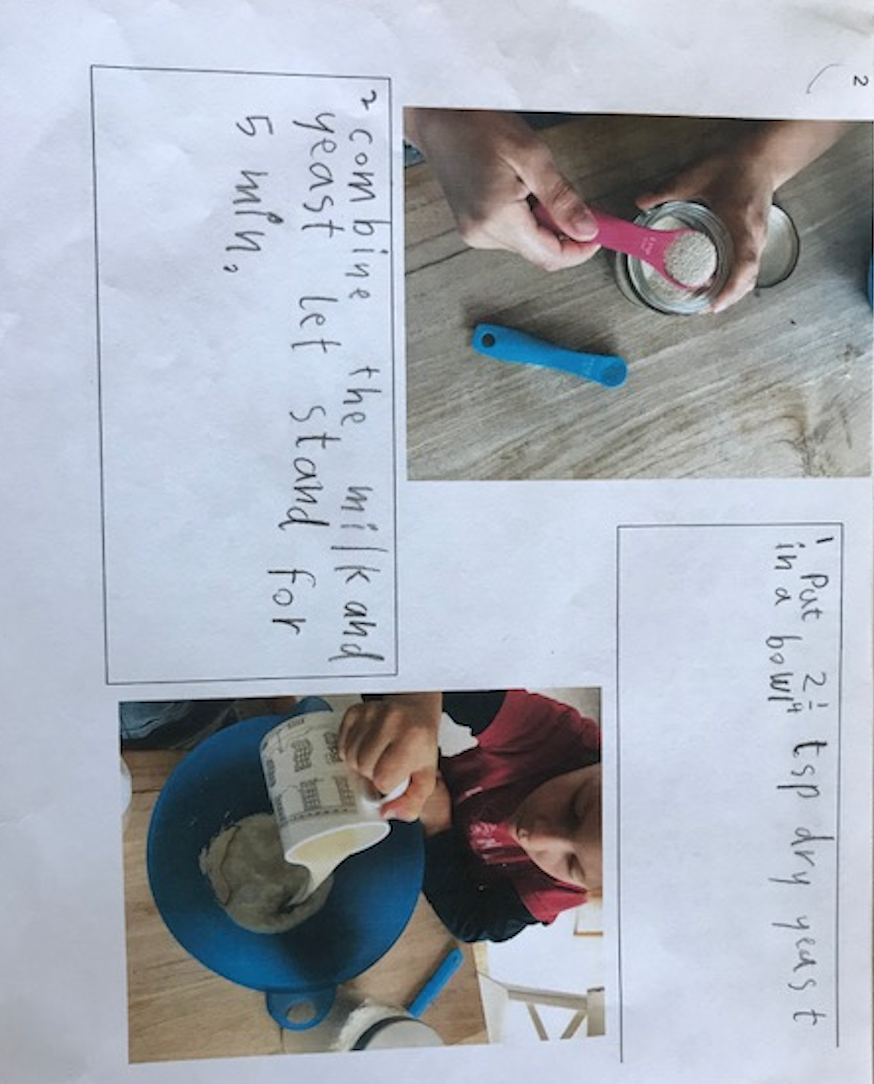 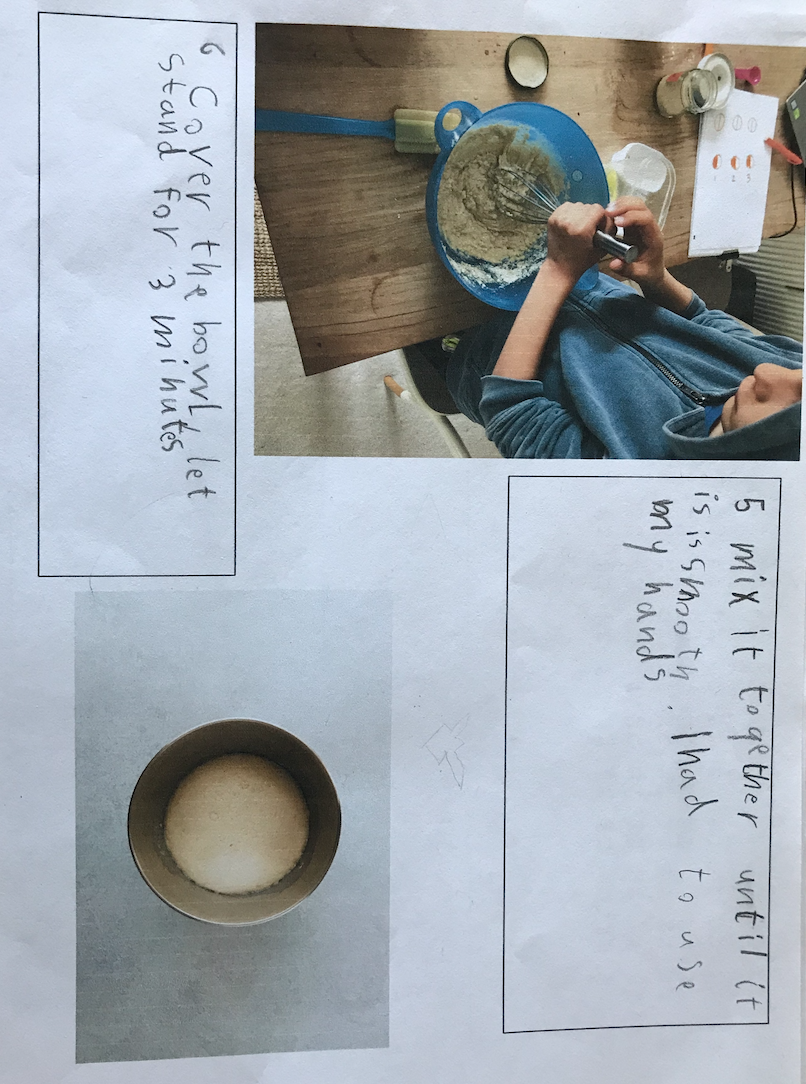 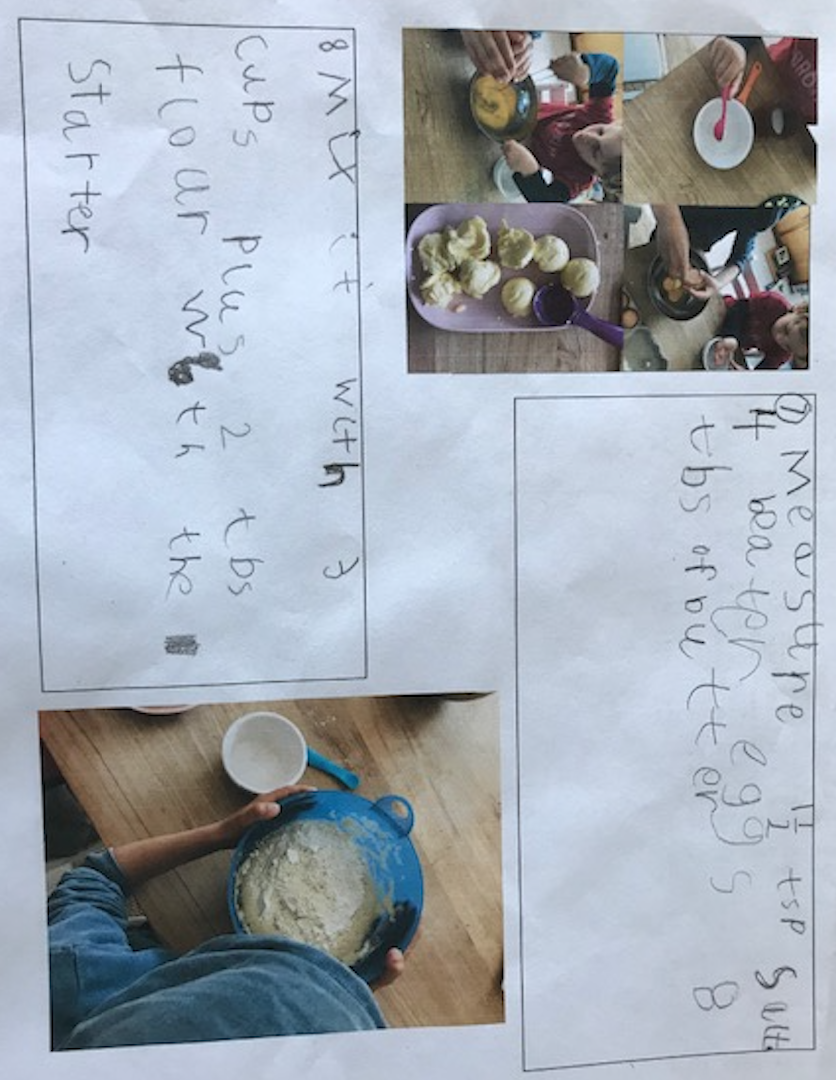 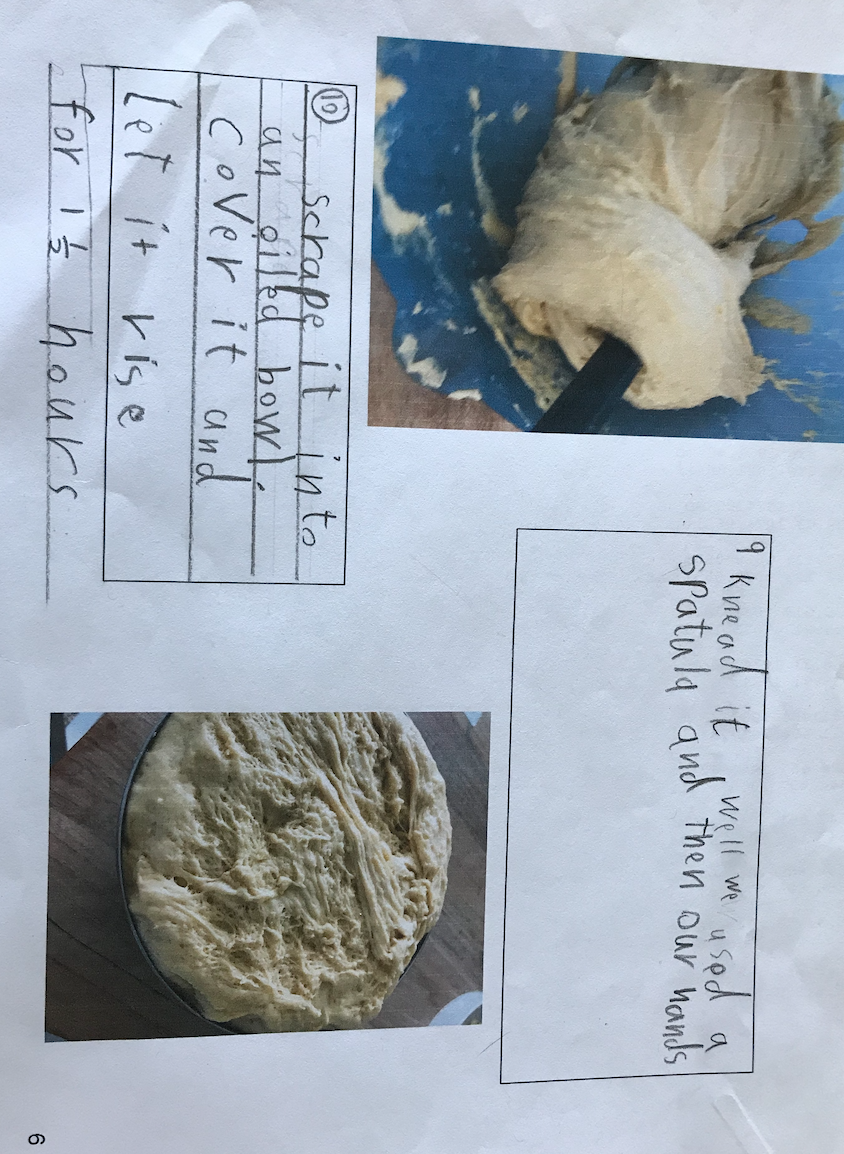 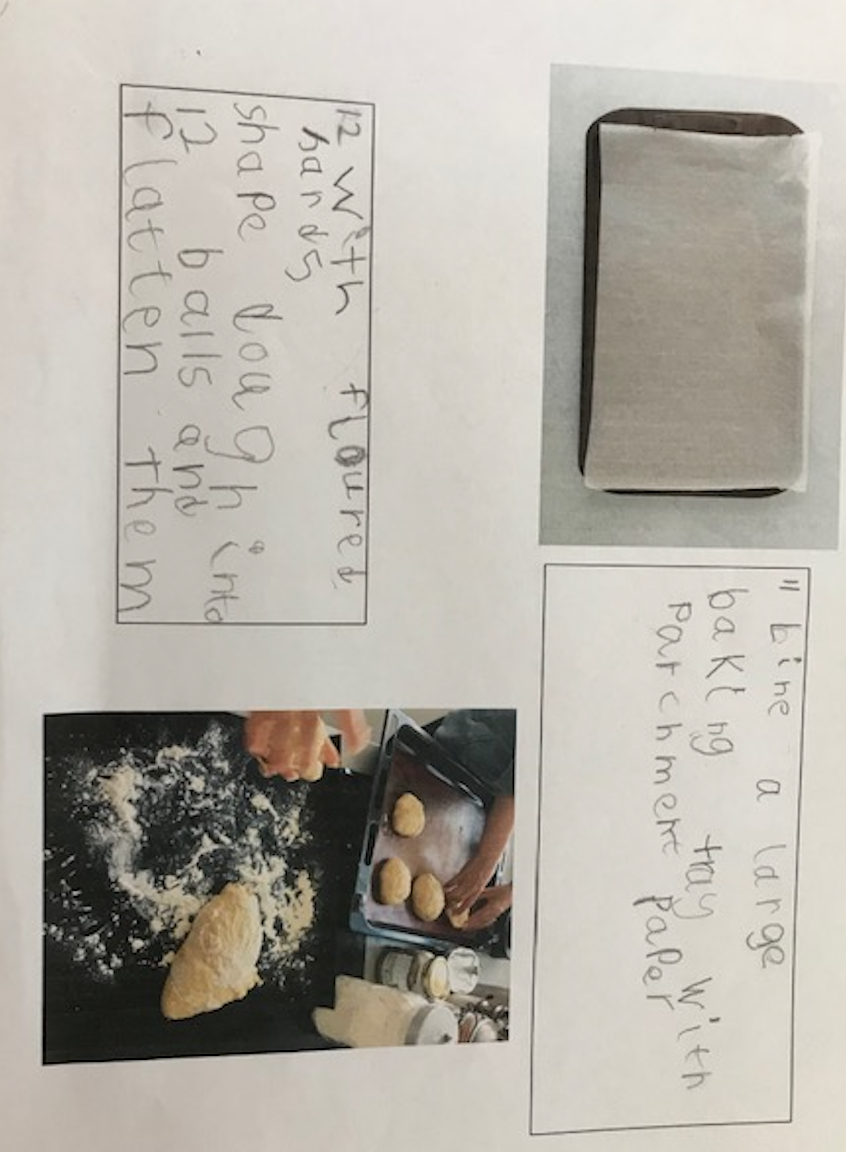 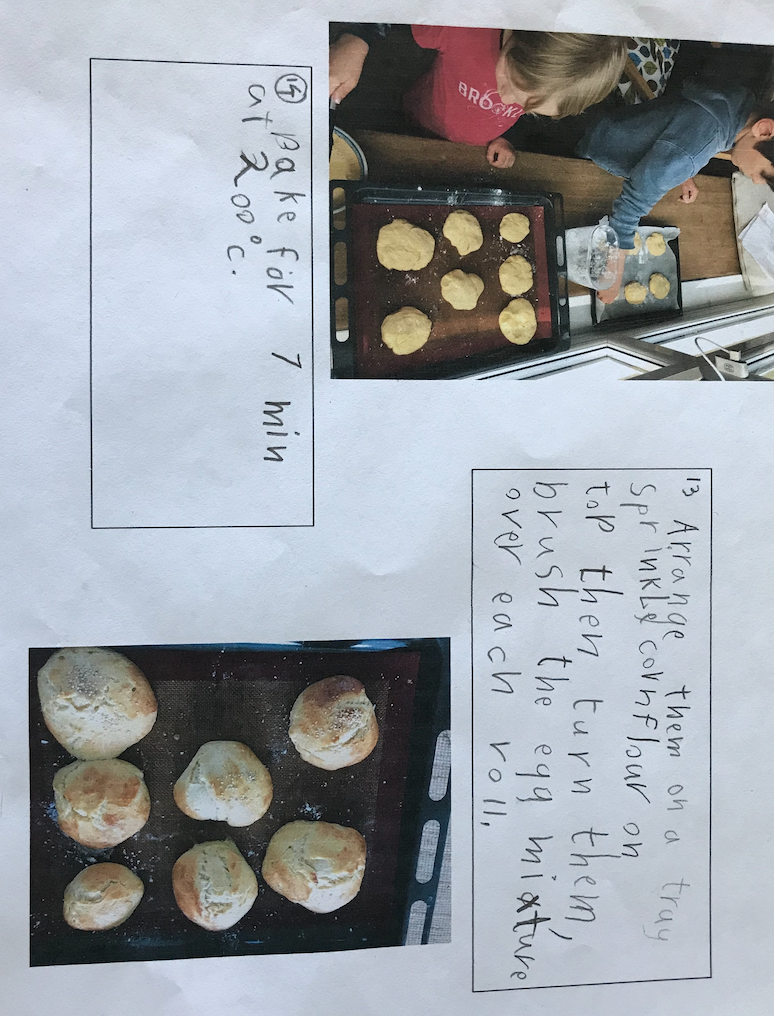 Thanks once again Emil and Friedrich for this wonderful tutorial on how to make ‘Brioche Buns’. I will be asking you, next week, to build a shelter, on your island and write the instruction just as Emil and Friedrich have here. As you can see, most of the first words in the sentence are verbs – scrape, knead, mix… And thanks, Emil and Friedrich, again, for numbering everything, I would have found it very difficult arranging the recipe if you hadn’t!Good luck baking me old seadogs! goldshipflagplankshark